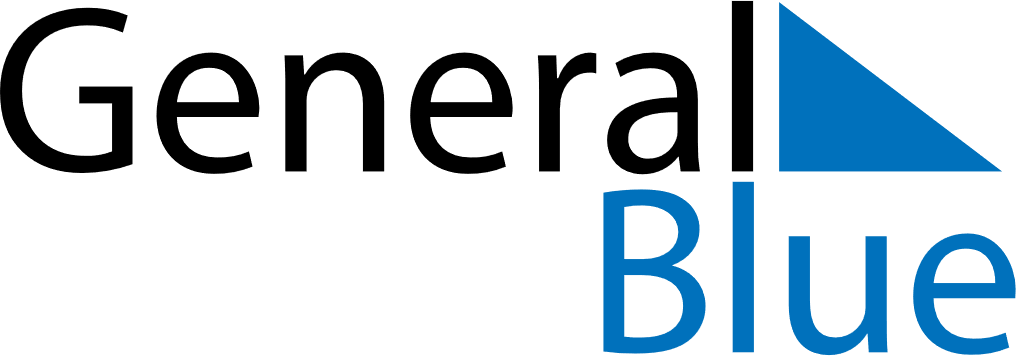 February 2022February 2022February 2022February 2022GermanyGermanyGermanySundayMondayTuesdayWednesdayThursdayFridayFridaySaturday1234456789101111121314151617181819Valentine’s Day2021222324252526Women’s Carnival Day2728Shrove Monday